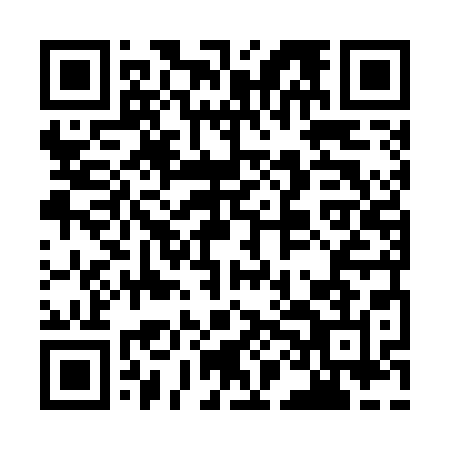 Prayer times for Coulborn Mill Valley, Maryland, USAWed 1 May 2024 - Fri 31 May 2024High Latitude Method: Angle Based RulePrayer Calculation Method: Islamic Society of North AmericaAsar Calculation Method: ShafiPrayer times provided by https://www.salahtimes.comDateDayFajrSunriseDhuhrAsrMaghribIsha1Wed4:446:0512:594:487:549:162Thu4:426:0412:594:487:559:173Fri4:416:0312:594:487:569:184Sat4:396:0112:594:487:579:195Sun4:386:0012:594:497:589:216Mon4:375:5912:594:497:599:227Tue4:355:5812:594:498:009:238Wed4:345:5712:594:498:019:249Thu4:325:5612:594:498:029:2610Fri4:315:5512:594:508:039:2711Sat4:305:5412:594:508:049:2812Sun4:295:5312:594:508:049:2913Mon4:275:5212:594:508:059:3114Tue4:265:5212:594:518:069:3215Wed4:255:5112:594:518:079:3316Thu4:245:5012:594:518:089:3417Fri4:235:4912:594:518:099:3518Sat4:225:4812:594:518:109:3719Sun4:205:4812:594:528:119:3820Mon4:195:4712:594:528:119:3921Tue4:185:4612:594:528:129:4022Wed4:175:4512:594:528:139:4123Thu4:165:4512:594:528:149:4224Fri4:165:4412:594:538:159:4325Sat4:155:4412:594:538:159:4426Sun4:145:4312:594:538:169:4627Mon4:135:421:004:538:179:4728Tue4:125:421:004:548:189:4829Wed4:125:421:004:548:189:4930Thu4:115:411:004:548:199:5031Fri4:105:411:004:548:209:50